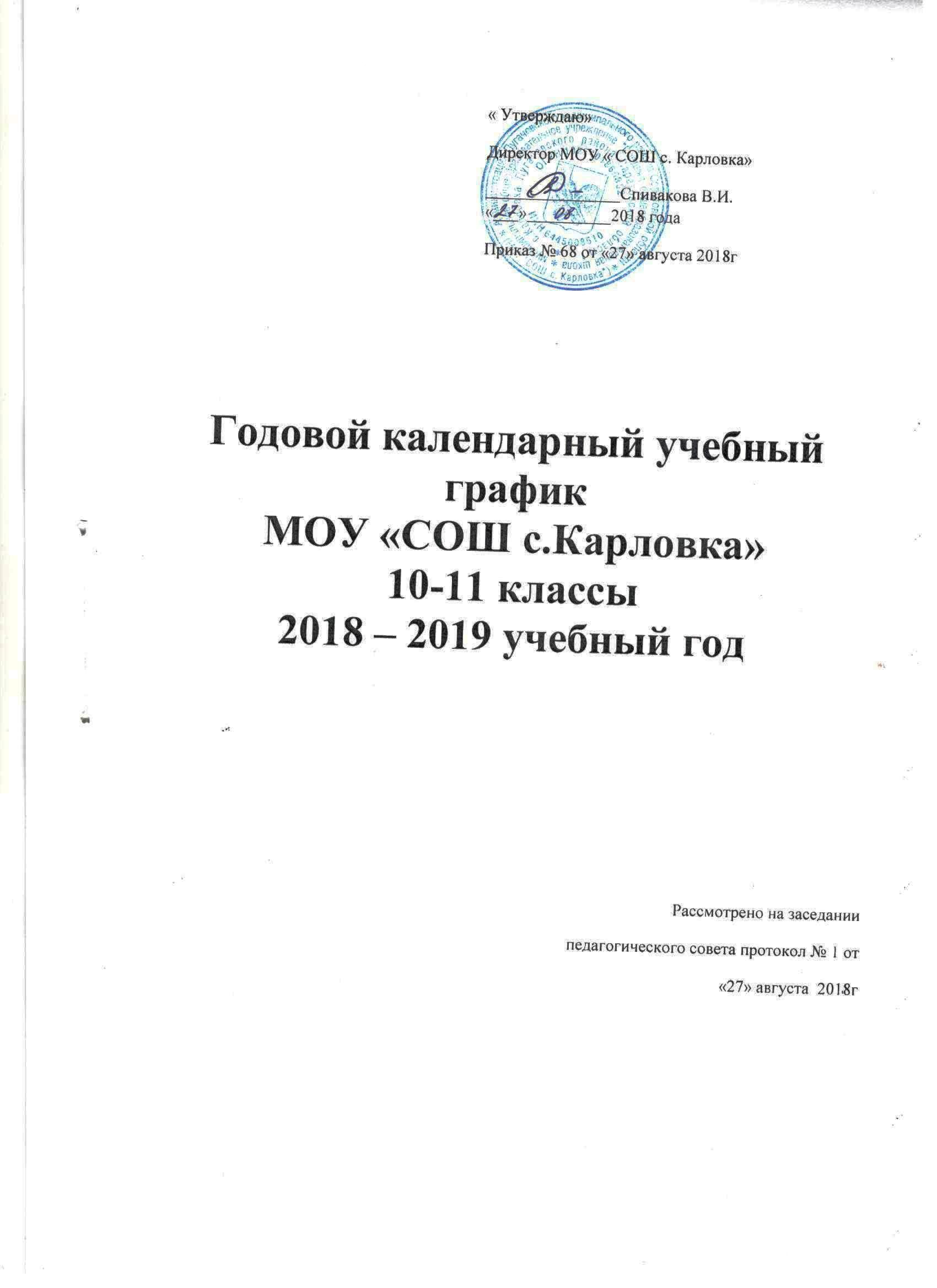 Продолжительность учебного годаУчебный год на III  уровне  обучения делится на 2 полугодия. Продолжительность каникул в течение учебного года составляет не менее 30 календарных дней и регулируется ежегодно Годовым календарным учебным графиком с соблюдением сроков каникулярного времени, указанных в ежегодных распоряжениях Министерства образования Саратовской области. Начало учебного года:1 сентября 2018г.-первый учебный день- 3 сентября 2018 года.Окончание учебного года: III ступень обучения:в 10-11 – м классе - 25 мая 2019 годаПродолжительность учебного года в учебных неделях:10- 11  класс  – 34 неделиУчебные четверти: начало, окончание, продолжительность (в учебных неделях и днях)1-е полугодие: с 01 сентября  по 27 декабря 2018 года 15 недель 5 дней (110 дней)2-е полугодие: с 10 января  по 25 мая 2019 года18 недель 1 день (127 дней)Количество учебных дней в неделю:-среднее  общее образование  (10-11  классы)-     5 днейСменность занятий:-1-ая смена 10-11  классы   График каникулПромежуточная аттестация проводится по итогам освоения образовательной программы: на третьем  уровне обучения - за полугодия.Начало учебных занятий:1 смена – 08.30Окончание учебных занятий:Расписание звонков:10-11 классы:Недельная нагрузка обучающихсяКоличество классов – комплектов в каждой параллели: I ступень обучения:5 классов / 5 классов -комплектовРАСПИСАНИЕработы кружков и секций  на 2018-19 учебный годОхрана жизни и здоровья детейНеделя здоровья – по плану работы ОУГигиенический день – 1 раз в неделюУчебная эвакуация – 1 раз в месяцОбщий режим работы школы: Школа открыта для доступа в течение 5 дней в неделю с понедельника по пятницу, выходными  днями являются суббота и воскресенье. В праздничные дни (установленные законодательством РФ) образовательное учреждение не работает.В каникулярные дни соблюдается общий режим работы школы.Годовой календарный учебный график на 2018-2019 учебный год регламентируется следующими документами: Приказы директора школы: О режиме работы школы на учебный год Об организации питания  Об организованном окончании четверти, полугодия, учебного года  О работе в выходные и праздничные дни. Расписанием: Учебных занятий, Внеурочных занятий (кружки, секции), Графики дежурств:  классных коллективов  педагогов в рекреациях и в столовой школы дежурных администраторов Работа с родителямиТематика общешкольных родительских собраний   на 2018-2019 учебный год.